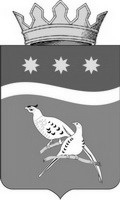 БЛАГОВЕЩЕНСКИЙ РАЙОННЫЙ СОВЕТ НАРОДНЫХ ДЕПУТАТОВАМУРСКОЙ ОБЛАСТИ (шестой созыв)РЕШЕНИЕПринято Благовещенским районным Советом народных депутатов          «26» ноября 2021г. На основании пункта 1 части 10 статьи 40 Федерального закона от 06.10.2003 № 131-ФЗ «Об общих принципах организации местного самоуправления в Российской Федерации»,  пункта 1 части 11 статьи 34 Устава Благовещенского района, Благовещенский районный Совет народных депутатовр е ш и л:1. Считать досрочно прекращенными с 25.10.2021 полномочия депутата Благовещенского районного Совета народных депутатов Ракутиной Татьяны Анатольевны,  избранной по многомандатному  избирательному округу  № 4, в связи с переходом на государственную гражданскую службу.2. Направить настоящее решение в территориальную избирательную комиссию Благовещенского района.3. Настоящее решение вступает в силу со дня его принятия.4. Опубликовать настоящее решение в газете «Амурская земля и люди».Председатель Благовещенскогорайонного Совета народных депутатов                                             В. В. Ефимов «29» ноября 2021 г.№ 331 О досрочном прекращении полномочий депутата Благовещенского районного Совета народных депутатов  Ракутиной Т.А.